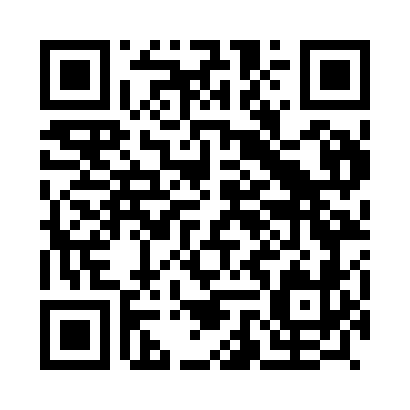 Prayer times for Pedros, PortugalMon 1 Apr 2024 - Tue 30 Apr 2024High Latitude Method: Angle Based RulePrayer Calculation Method: Muslim World LeagueAsar Calculation Method: HanafiPrayer times provided by https://www.salahtimes.comDateDayFajrSunriseDhuhrAsrMaghribIsha1Mon5:457:181:396:098:009:282Tue5:437:171:396:098:019:293Wed5:417:151:386:108:029:304Thu5:397:131:386:118:039:325Fri5:387:121:386:118:049:336Sat5:367:101:376:128:059:347Sun5:347:091:376:138:069:358Mon5:327:071:376:138:079:379Tue5:307:061:376:148:089:3810Wed5:287:041:366:158:099:3911Thu5:267:021:366:158:109:4112Fri5:247:011:366:168:119:4213Sat5:236:591:356:178:129:4314Sun5:216:581:356:178:139:4515Mon5:196:561:356:188:149:4616Tue5:176:551:356:188:159:4717Wed5:156:531:356:198:169:4918Thu5:136:521:346:208:179:5019Fri5:116:501:346:208:189:5120Sat5:106:491:346:218:199:5321Sun5:086:481:346:228:219:5422Mon5:066:461:346:228:229:5623Tue5:046:451:336:238:239:5724Wed5:026:431:336:238:249:5825Thu5:006:421:336:248:2510:0026Fri4:596:411:336:258:2610:0127Sat4:576:391:336:258:2710:0328Sun4:556:381:336:268:2810:0429Mon4:536:371:326:268:2910:0630Tue4:526:351:326:278:3010:07